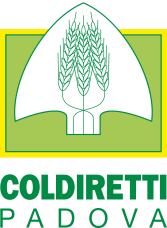 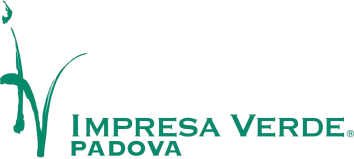 SCHEDA DI ISCRIZIONE AL CORSO/INFORMATIVATITOLO CORSO:_____________________________________________DATI DEL PARTECIPANTE Cognome ………………………………….………………………………Nome ……………….. …………………………………………………………….…Nata/o a……………………………..……………………………...Provincia…………PD…………………………….il……………………………...Cittadinanza ………………………………………………………………………………………………….. Sesso  	        Maschile	           FemminileResidente in Via/Piazza ………………………………..………………….……………………n°………………………………………………………...Cap……………………….……..Comune…………………………………………………………Provincia……………………………………………………..Codice Fiscale ………………………………Telefono (obbligatorio cellulare) …………………..……………… E mail……………………………………………..…Domicilio (se diverso dalla residenza di cui sopra):…………………………………………………………………………………………………………………………………..Titolo di studio: Qualifica:         IMPRENDITORE AGRICOLO (ai sensi dell’art. 2135 del C.C.)                                       COADIUVANTE FAMILIARE (Iscritto all’Inps – CD4)                     DIPENDENTE AGRICOLO DI AZIENDA AGRICOLA             PARTECIPE FAMILIARE (non iscritto all’Inps ai sensi dell’art. 230 bis del C.C.) con grado di       parentela: __________________________________(parenti entro il 3° grado e affini entro il 2°)               FAMILIARE CONVIVENTE (ai sensi della Legge n. 76 del 20/05/2016 e dell’art. 230 ter del C.C.)      __________________________________ con medesima residenza anagraficaDATI DELL’AZIENDA AGRICOLADenominazione Azienda…………………………-……….………………………………………………………………………………….…………. Via/Piazza ………………………….………………….……………………n°………………..……………………………...Cap…………………..Comune………………………………………………………………Provincia…………………………………………..Codice Fiscale  ……………………………………….	      P.IVA …………………………………..Codice SDI ……………………………..……… Codice ATECO……………………………………………………………………Telefono ……………………………………………………... Fax …………………………………………Email …………………………………………………………………………………Dichiara di avere una UTE in Veneto sita all’indirizzo sopra riportato o, se diverso, presso:Via/Piazza ………………………………………………………………………….…………………………..n° ………………….cap …………………………………………………………..Comune ……………………………………………………………………………………………………………Provincia……………………………………….…………………………………..Il sottoscritto dichiara, sotto la propria responsabilità, che qualora cambiasse la propria qualifica, non avesse più UTE in Veneto o variasse le informazioni sopra riportate, ne darà tempestivamente comunicazione via email a sara.morbin@coldiretti.itIl sottoscritto dichiara altresì sotto la propria responsabilità di non aver partecipato ad edizioni precedenti del medesimo corso di formazione attivate durante il periodo di programmazione del PSR 2014 – 2020.          	Data			    	             	Firma del partecipante                 			Firma e timbro dell’azienda__________________________________________________________________________________________________________________________________________________________________Ai fini del DPR 445/2000 si allega documento di riconoscimentoFormula di acquisizione del consenso al trattamento dei dati - Autorizzazione ai sensi del Regolamento Europeo UE 679/2016Il sottoscritto _______________________________________ partecipante al corso acquisita l’informativa ai sensi dell’articolo 13 del Regolamento Europeo UE 679/2016, acconsente al trattamento dei propri dati personali per le finalità specificatamente indicate, inclusa la comunicazione a terzi. Data ________________        	                  Firma leggibile del partecipante____________________________________________Il sottoscritto _______________________________________ Titolare dell’Azienda con P.IVA _____________________  acquisita l’informativa ai sensi dell’articolo 13 del Regolamento Europeo UE 679/2016, acconsente al trattamento dei propri dati personali per le finalità specificatamente indicate, inclusa la comunicazione a terzi. Data ________________        	                  Firma leggibile del Titolare____________________________________________ALLEGATO 1 – PER CORSI PATENTINI FITOSANITARII soggetti in possesso di diploma di istruzione superiore di durata quinquennale o di laurea, anche triennale, nelle discipline agrarie e forestali, biologiche, naturali, ambientali, chimiche, farmaceutiche, mediche e veterinarie sono esentati dall’obbligo di frequenza per il solo corso di formazione RILASCIO E POSSONO QUINDI ACCEDERE DIRETTAMENTE ALL’ESAMEDOCUMENTI DA ALLEGARE ALLA DOMANDA (tale documentazione verrà utilizzata ai fini dell’attività di iscrizione all’esame o di richiesta di rinnovo):FOTOCOPIA DI UN DOCUMENTO VALIDOFOTOCOPIA CODICE FISCALEN° 2 MARCHE DA BOLLO DA 16 € (SE RINNOVO; IN CASO DI RILASCIO 1 MARCA DA BOLLO IN QUANTO LA SECONDA VA 	PORTATA IL GIORNO DELL’ESAME)N° 1 FOTO FORMATO TESSERA RECENTE E A COLORI, CONTRASSEGNATE DA COGNOME E NOME DEL RICHIEDENTE. NON SONO AMMESSE FOTO STAMPATE SU FOGLIO DI CARTA PER STAMPANTE. FOTOCOPIA PATENTINO (SE E’ UN RINNOVO)COPIA PERMESSO DI SOGGIORNO PER I CITTADINI EXTRA UE (Indicare nella scheda d’iscrizione – dati partecipante il numero di telefono per le comunicazioni della data dell’esame)-  In caso di scheda incompleta, l’iscrizione rimarrà sospesa-                Data			                  Firma del partecipante                                      Firma e timbro dell’azienda______________________________________________________________________________________________________________Nessun titoloLicenza elementareLicenza media inferioreQualifica professionale triennaleDiploma di scuola superiore di 2-3 anni che non consente iscrizione all’università Diploma di scuola superiore di 4-5 anni che consente iscrizione all’università Laurea di durata superiore ai 3 anni 
(laurea vecchio ordinamento o laurea specialistica nuovo ordinamento) Laurea triennale (nuovo ordinamento) Master post laurea triennale (o master di I livello) Specializzazione post laurea specialisticaMaster post laurea specialistica o post laurea (o master di II livello) Dottorato di ricerca Altro …………………………………………………………………………………………………………………………….Altro …………………………………………………………………………………………………………………………….